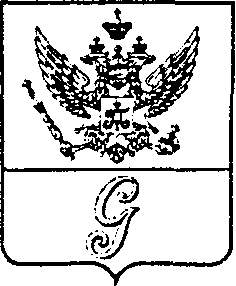 СОВЕТ ДЕПУТАТОВ МУНИЦИПАЛЬНОГО ОБРАЗОВАНИЯ«ГОРОД ГАТЧИНА»ГАТЧИНСКОГО МУНИЦИПАЛЬНОГО РАЙОНАЧЕТВЕРТОГО СОЗЫВАРЕШЕНИЕот 22 декабря 2021 года                                                                                             № 68                                                                                                          Об утверждении перспективного плана работы совета депутатовМО «Город Гатчина» на 2022 годНа основании регламента совета депутатов МО «Город Гатчина», Устава муниципального образования «Город Гатчина», совет депутатов МО «Город Гатчина»Р Е Ш И Л:1. Утвердить перспективный план работы совета депутатов МО «Город Гатчина» на 2022 год согласно приложению.2. Решение вступает в силу с момента принятия.Глава МО «Город Гатчина-председатель совета депутатовМО «Город Гатчина»                                                                   В.А. ФилоненкоПриложениек решению совета депутатов МО «Город Гатчина»от 22.12.2021 № 68ПЕРСПЕКТИВНЫЙ ПЛАНработы совета депутатов МО «Город Гатчина» на 2022 год№ п/пНаименование вопросаДата проведенияОтветственный      за подготовку1Об установлении стоимости услуг, предоставляемых  согласно гарантированному  перечню услуг по погребению,  на территории МО «Город Гатчина» на  2022 годфевральТерёхина О.В.2Об установлении цены на доставку печного топлива для отдельных категорий граждан, проживающих в домах, не имеющих центрального отопления, и годовых нормативов обеспечения основными видами печного топлива на нужды отопления жилых домов на территории МО "Город Гатчина" на 2022 годфевральТерёхина О.В.3О внесении изменений в решение совета депутатов МО «Город Гатчина» от 01.12.2021 № 57 «О бюджете МО «Город Гатчина» на 2022 год и на плановый период 2023 и 2024 годовфевральОрехова Л.И.4О внесении изменений в Устав МО «Город ГатчинафевральСветлова Л.А.5Об отчете главы МО «Город Гатчина» о результатах своей деятельности и деятельности совета депутатов МО «Город Гатчина» за 2021 годмартФилоненко В.А.6Об отчете главы администрации Гатчинского муниципального района о результатах своей деятельности и деятельности администрации Гатчинского муниципального района за 2021 годмартНещадим Л.Н.7Об исполнении бюджета МО «Город Гатчина» за 2021 год и назначении публичных слушаниймартОрехова Л.И.8Отчет директора МУП ЖКХ г. Гатчины  Поздняка М.М. о результатах  работы  за 2021 год и планах на 2022 годмартСупренок А.А.9Отчет директора МБУ «УБДХ» Рящина В.А. о результатах работы за 2021 год и планах на 2022 годмартСупренок А.А.10Отчет директора МУП «Тепловые сети» г. Гатчины Тахтая А.А. о результатах работы за 2021 год и планах на 2022 годапрельВдовиченко В.В.11Отчет директора МУП «Водоканал» г. Гатчины Солопа С.П. о результатах работы за 2021 год и планах на 2022 годапрельВдовиченко В.В.12Об исполнении бюджета МО «Город Гатчина» за 2021 годмайОрехова Л.И.13О внесении изменений в решение совета депутатов МО «Город Гатчина» от 01.12.2021 № 57 «О бюджете МО «Город Гатчина» на 2022 год и на плановый период 2023 и 2024 годовиюньОрехова Л.И.14О назначении даты празднования Дня городаиюньСовет депутатов15О присвоении звания «Почетный гражданин города Гатчины»июньСовет депутатов16О награждении Почетным знаком МО «Город Гатчина» «Гатчина – Город воинской славы»июньСовет депутатов17О внесении изменений в Положение о бюджетном процессесентябрьОрехова Л.И.18О внесении изменений в решение совета депутатов МО «Город Гатчина» от 01.12.2021 № 57 «О бюджете МО «Город Гатчина» на 2022 год и на плановый период 2023 и 2024 годовсентябрьОрехова Л.И.                                                                                                                                                                                                                                                                                                                 19Об утверждении Стратегии социально-экономического развития МО «Город Гатчина» на период до 2035 года и плана мероприятий по её реализациисентябрьНоркин В.А.                                                 20Об установление размера платы за содержание жилого помещения для собственников помещений в многоквартирных домах, в которых собственники не приняли решения на их общем собрании, с 01.10.2022сентябрьТерёхина О.В.21О проекте бюджета МО «Город Гатчина» на 2023 год и на плановый период 2024 и 2025 годов и назначении публичных слушанийоктябрьОрехова Л.И.22О бюджете МО «Город Гатчина» на 2023 год и на плановый период 2024 и 2025 годовноябрьОрехова Л.И.23О прогнозном плане (программе) приватизации имущества МО «Город Гатчина» на 2023 год и плановый период 2024-2025 г.г.ноябрьАввакумов А.Н.24Об установлении тарифов (цен) на услуги бань МУП «ЖКХ г. Гатчины» на 2023 годноябрьТерехина О.В.25О внесении изменений в решение совета депутатов МО «Город Гатчина» от 01.12.2021 № 57 «О бюджете МО «Город Гатчина» на 2022 год и на плановый период 2023 и 2024 годовдекабрьОрехова Л.И.26О размере адресных социальных выплат жителям МО «Город Гатчина» на 2023 годдекабрьСоколова А.В.27 Об утверждении перспективного плана работы совета депутатов МО «Город Гатчина» на 2023 годдекабрьСовет депутатов